Scan Converting a Ellipse:The ellipse is also a symmetric figure like a circle but is four-way symmetry rather than eight-way. 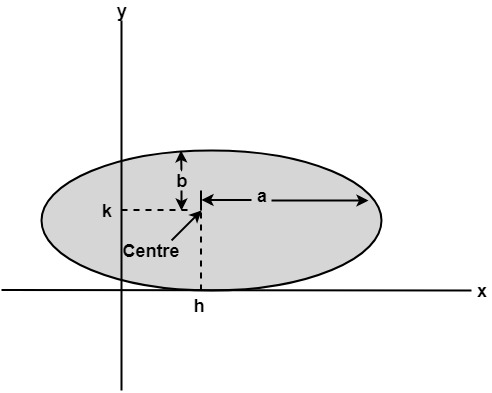 Program to Implement Ellipse Drawing Algorithm:#include<stdio.h>  #include<conio.h>  #include<graphics.h>  #include<math.h>  void disp();  float x,y;  intxc,yc;  void main()  {                  intgd=DETECT,gm,a,b;                  float p1,p2;                  clrscr();                  initgraph(&gd,&gm,"c:\\turboc3\\bgi");                  printf("*** Ellipse Generating Algorithm ***\n");                  printf("Enter the value of Xc\t");                  scanf("%d",&xc);                  printf("Enter the value of yc\t");                  scanf("%d",&yc);                  printf("Enter X axis length\t");                  scanf("%d",&a);                  printf("Enter Y axis length\t");                  scanf("%d",&b);                  x=0;y=b;                  disp();                  p1=(b*b)-(a*a*b)+(a*a)/4;                  while((2.0*b*b*x)<=(2.0*a*a*y))                  {                                  x++;                                  if(p1<=0)                                  p1=p1+(2.0*b*b*x)+(b*b);                                  else          {                                                  y--;                                                  p1=p1+(2.0*b*b*x)+(b*b)-(2.0*a*a*y);           }                                 disp();                                 x=-x;                                 disp();                                 x=-x;                                 delay(50);                   }                   x=a;                   y=0;                   disp();                   p2=(a*a)+2.0*(b*b*a)+(b*b)/4;                   while((2.0*b*b*x)>(2.0*a*a*y))                  {                                  y++;                                  if(p2>0)                                  p2=p2+(a*a)-(2.0*a*a*y);                                  else          {                                                  x--;                                                  p2=p2+(2.0*b*b*x)-(2.0*a*a*y)+(a*a);           }                                  disp();                                  y=-y;                                  disp();                                  y=-y;                                  delay(50);                 }                  getch();                  closegraph();  }   void disp()  {                putpixel(xc+x,yc+y,7);                 putpixel(xc-x,yc+y,7);                 putpixel(xc+x,yc-y,7);            putpixel(xc+x,yc-y,7);    }  Output: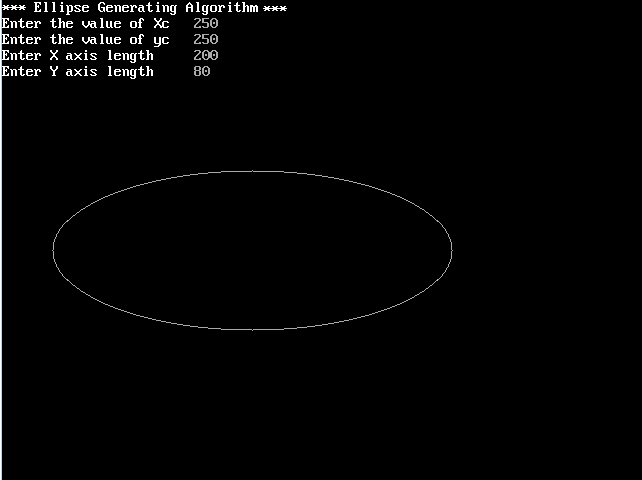 There two methods of defining an Ellipse:Polynomial Method of defining an EllipseTrigonometric method of defining an EllipsePolynomial Method: The ellipse has a major and minor axis. If a1 and b1are major and minor axis respectively. The centre of ellipse is (i, j). The value of x will be incremented from i to a1and value of y will be calculated using the following formula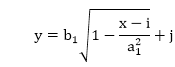 Drawback of Polynomial Method: It requires squaring of values. So floating point calculation is required.Routines developed for such calculations are very complex and slow.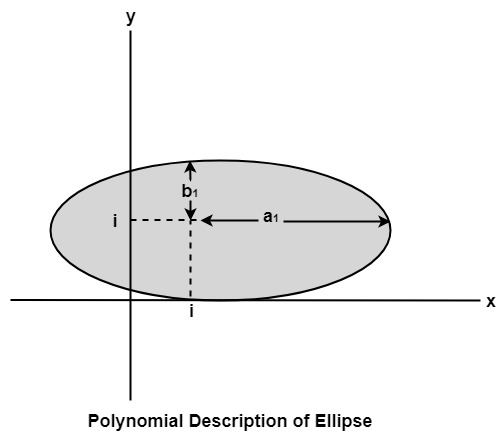 Algorithm: 1. Set the initial variables: a = length of major axis; b = length of minor axis; (h, k) = coordinates of ellipse center; x = 0; i = step; xend = a.2. Test to determine whether the entire ellipse has been scan-converted. If x>xend, stop.3. Compute the value of the y coordinate: 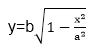 4. Plot the four points, found by symmetry, at the current (x, y) coordinates:           Plot (x + h, y + k)           Plot (-x + h, -y + k)           Plot (-y - h, x + k)           Plot (y + h, -x + k) 5. Increment x; x = x + i.6. Go to step 2.Program to draw an Ellipse using Polynomial Method: #include <graphics.h>  #include <stdlib.h>  #include <math.h>  #include <stdio.h>  #include <conio.h>  #include <iostream.h>  class bresen  {      float x, y, a, b, r, t, te, xend, h, k, step;      public:      void get ();      void cal ();  };      void main ()      {      bresen b;      b.get ();      b.cal ();      getch ();     }      void bresen :: get ()     {      cout<<"\n ENTER CENTER OF ELLIPSE";      cout<<"\n enter (h, k) ";      cin>>h>>k;      cout<<"\n ENTER LENGTH OF MAJOR AND MINOR AXIS";      cin>>a>>b;      cout<<"\n ENTER Step Size";      cin>> step;     }  void bresen ::cal ()  {      /* request auto detection */      int gdriver = DETECT,gmode, errorcode;      int midx, midy, i;      /* initialize graphics and local variables */      initgraph (&gdriver, &gmode, " ");      /* read result of initialization */      errorcode = graphresult ();      if (errorcode ! = grOK)    /*an error occurred */      {          printf("Graphics error: %s \n", grapherrormsg (errorcode);          printf ("Press any key to halt:");          getch ();          exit (1); /* terminate with an error code */      }      x = 0;      xend=a;      whilex (x<xend)      {          t= (1-((x * x)/ (a * a)));          if (t<0)              te=-t;          else              te=t;          y=b * sqrt (te);          putpixel (h+x, k+y, RED);          putpixel (h-x, k+y, RED);          putpixel (h+x, y-y, RED);          putpixel (h-x, k-y, RED);          x+=step;      }      getch();  }  Output: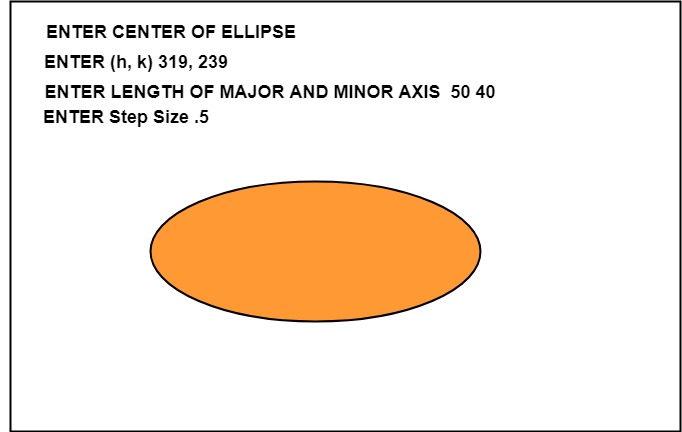 Trignometric Method: The following equation defines an ellipse trigonometrically as shown in fig:x = a * cos (θ) +h and
y = b * sin (θ)+k
where (x, y) = the current coordinates
a = length of major axis
b = length of minor axis
θ= current angle
(h, k) = ellipse centerIn this method, the value of θ is varied from 0 to radians. The remaining points are found by symmetry.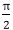 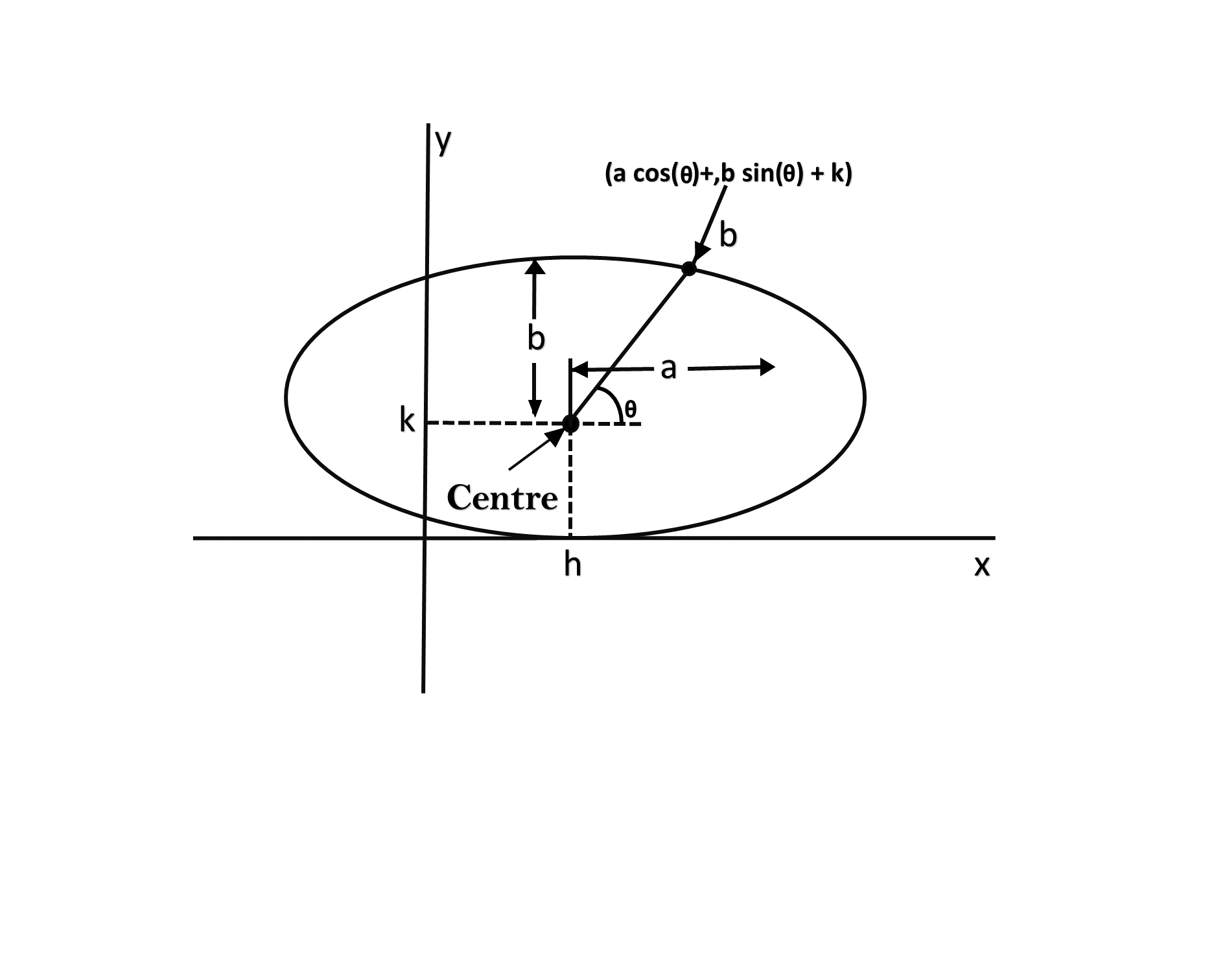 Drawback:This is an inefficient method.It is not an interactive method for generating ellipse.The table is required to see the trigonometric value.Memory is required to store the value of θ.Algorithm: Step1: Start AlgorithmStep2: Declare variable x1,y1,aa1,bb1,aa2,bb2,fx,fy,p1,a1,b1Step3: Initialize x1=0 and y1=b/* values of starting point of circle */Step4: Calculate aa1=a1*a1
          Calculate bb1=b1* b1
          Calculate aa2=aa1*2
          Calculate bb2=bb1*2Step5: Initialize fx = 0Step6: Initialize fy = aa_2* b1Step7: Calculate the value of p1and round if it is integer
          p1=bb1-aa1* b1+0.25* aa1/Step8:While (fx < fy)	{		Set pixel (x1,y1)                      Increment x i.e., x = x + 1                      Calculate fx = fx + bb2                       If (p1 < 0)                                 Calculate p1 = p1 + fx + bb1/                       else		{			Decrement y i.e., y = y-1	                      Calculate fy = fy - 992;				p1=p1 + fx + bb1-fy                        }                }Step9: Setpixel (x1,y1)Step10: Calculate p1=bb1 (x+.5)(x+.5)+aa(y-1)(y-1)-aa1*bb1Step 11:While (y1>0)                {                          Decrement y i.e., y = y-1                           fy=fx-aa2/                         if (p1>=0)		   p1=p1 - fx +  aa1/                        else                 {                        Increment x i.e., x = x + 1                        fx= fx+bb_2                        p1=p1+fx-fy-aa1                  }        }       Set pixel (x1,y1)Step12: Stop AlgorithmProgram to draw a Ellipse  using Trigonometric method:#include <graphics.h>  #include <stdlib.h>  #include <math.h>  #include <stdio.h>  #include <conio.h>  #include <iostream.h>  # define pi 3.14  class bresen  {      float a, b, h, k, thetaend,step,x,y;      int i;      public:      void get ();      void cal ();  };      void main ()      {      bresen b;      b.get ();      b.cal ();      getch ();     }      void bresen :: get ()     {      cout<<"\n ENTER CENTER OF ELLIPSE";      cin>>h>>k;      cout<<"\n ENTER LENGTH OF MAJOR AND MINOR AXIS";      cin>>a>>b;      cout<<"\n ENTER STEP SIZE";      cin>> step;     }  void bresen ::cal ()  {      /* request auto detection */      int gdriver = DETECT,gmode, errorcode;      int midx, midy, i;      /* initialize graphics and local variables */      initgraph (&gdriver, &gmode, " ");      /* read result of initialization */      errorcode = graphresult ();      if (errorcode ! = grOK)    /*an error occurred */      {          printf("Graphics error: %s \n", grapherrormsg (errorcode);          printf ("Press any key to halt:");          getch ();          exit (1); /* terminate with an error code */      }      theta= 0;      thetaend=(pi*90)/180;      whilex (theta<thetaend)      {          x = a * cos (theta);          y = b * sin (theta);          putpixel (x+h, y+k, RED);          putpixel (-x+h, y+k, RED);          putpixel (-x+h, -y+k, RED);          putpixel (x+h, -y+k, RED);          theta+=step;      }          getch();  }  Output: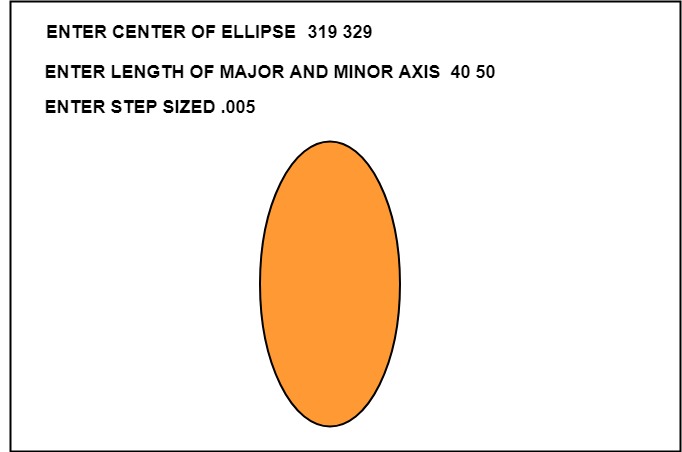 Ellipse Axis Rotation:Since the ellipse shows four-way symmetry, it can easily be rotated. The new equation is found by trading a and b, the values which describe the major and minor axes. When the polynomial method is used, the equations used to describe the ellipse become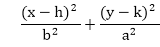 where (h, k) = ellipse center 
a = length of the major axis
b = length of the minor axis
In the trigonometric method, the equations are
x = b cos (θ)+h       and       y=a sin(θ)+kWhere (x, y) = current coordinates
a = length of the major axis
b = length of the minor axis
θ = current angle
(h, k) = ellipse centerAssume that you would like to rotate the ellipse through an angle other than 90 degrees. The rotation of the ellipse may be accomplished by rotating the x &y axis α degrees.          x = a cos (0) - b sin (0+ ∞) + h y= b (sin 0) + a cos (0+∞) + k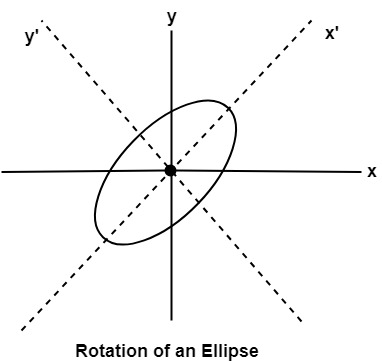 